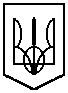   АМУР – НИЖНЬОДНІПРОВСЬКА РАЙОННАУ МІСТІ ДНІПРОПЕТРОВСЬКУ РАДА ВІДДІЛ ОСВІТИНАКАЗ29.09.2106                		м. Дніпропетровськ                            	     № 182Про проведення шкільного, районного етапів та участь у міському етапі Всеукраїнських учнівських олімпіад і турнірівз навчальних предметів  у 2016/2017 н. р.      Відповідно до Положення про Всеукраїнські учнівські олімпіади, турніри, конкурси з навчальних предметів, конкурси-захисти науково-дослідницьких робіт, олімпіади зі спеціальних дисциплін та конкурси фахової майстерності, затвердженого наказом Міністерства освіти і науки, молоді та спорту  України від 22.09.2011р. № 1099,  зареєстрованого в Міністерстві юстиції України 17.11.2011 р. за  №1318/20056, наказу Міністерства освіти і науки України від 13.01.2014 р. № 31 «Про затвердження графіків проведення  ІV етапу Всеукраїнських учнівських олімпіад з навчальних предметів на 2015-2019 роки та конкурсних відбірково-тренувальних зборів кандидатів до складу команд учнів України для участі у міжнародних учнівських олімпіадах з навчальних предметів на 2014-2019 роки» (зі змінами),   наказу Міністерства освіти і науки України від  19.08.2016 р. №1006  «Про проведення Всеукраїнських учнівських олімпіад і турнірів з навчальних предметів у 2016/2017 навчальному році», наказу департаменту освіти і науки Дніпропетровської облдержадміністрації  від  07.09.2014 р. № 587/0/212-16 «Про проведення Всеукраїнських учнівських олімпіад і обласних етапів турнірів з навчальних предметів у 2016/2017 навчальному році», наказу управління освіти департаменту гуманітарної політики  Дніпропетровської міської ради від 26.09.2016 р.  №215 «Про проведення І-ІІ етапів Всеукраїнських учнівських олімпіад і турнірів з навчальних предметів у 2016/2017 навчальному році» та з метою пошуку, підтримки та розвитку творчого потенціалу обдарованої молоді районуНАКАЗУЮ:         1.   Провести Всеукраїнські  учнівські  олімпіади  з навчальних предметів (шкільні  та районні   відбіркові тури) у жовтні  - грудні 2016 року;2 .  Затвердити графік проведення  районного відбіркового туру   учнівських олімпіад з навчальних предметів  (додаток 1).3.   Керівникам загальноосвітніх навчальних закладів: 3.1. Забезпечити проведення І (шкільного ) етапу учнівських   олімпіад з навчальних предметів, залучивши  усіх  бажаючих  учнів.         3.2. Сформувати кількісний склад команд для участі у районному відбірковому турі та ІІ (міському) етапі Всеукраїнських учнівських олімпіад з навчальних предметів.         	3.3. Затвердити  склад предметно-методичних комісій для підготовки завдань       І (шкільного ) етапу Всеукраїнських учнівських   олімпіад з навчальних предметів .           3.4. Здійснити організаційні заходи щодо безпечного та своєчасного прибуття  учасників олімпіад до місця проведення районних відбіркових турів та ІІ (міського)  етапу Всеукраїнських учнівських  олімпіад. Відповідальність за  життя та здоров’я учнів покласти наказом по навчальному закладу на керівників шкільних  команд.         3.5.  Забезпечити участь педагогічних працівників у роботі журі районного та  міського етапів  олімпіад з базових дисциплін.3.6. Керівникам гімназій, фінансово-економічного ліцею  провести                           І (шкільний) етап учнівських олімпіад,  сформувати кількісний склад команд для участі у ІІ  (міському) етапі учнівських олімпіад з числа  переможців І (шкільного)  етапу  олімпіади та подати заявки на участь у ІІ (міському) етапі учнівських олімпіад учнів-переможців шкільного етапу учнівських олімпіад (один призер від паралелі) до методичного центру управління освіти департаменту гуманітарної політики Дніпропетровської міської ради  								до 25 жовтня 2016 року3.7.  Керівникам  ЗНЗ №№ 43, 55, 57, 134, фінансово-економічного ліцею забезпечити належний рівень організації проведення міських етапів олімпіад на базі навчальних закладів.         4.   Керівникам районних методичних об’єднань:4.1. Провести районні відбіркові тури олімпіад з базових дисциплін за окремим графіком. 4.2. Надавати інформацію про результати районного етапу Всеукраїнських учнівських олімпіад з базових дисциплін разом з протоколами головному спеціалісту відділу освіти Носенко І. Г.- оперативно – до 12.00 щопонеділка після проведення олімпіад;- узагальнений звіт – не пізніше ніж через 3 дні після закінчення олімпіади.5.  Координацію роботи щодо виконання даного наказу покласти на  головного спеціаліста відділу освіти Носенко І. Г.,   контроль за виконанням наказу залишаю за собою.Начальник  відділу освіти                                                                   Л. О. ТемченкоДодаток 1до наказу відділу освітивід  _______№_____Графікпроведення районного і міського етапів Всеукраїнських учнівських олімпіад з навчальних предметіву 2016/2017 н.р.Начальник відділу освіти                                           		Л.О. Темченко  № з/пПредметДата проведеннярайонного етапуМісце проведеннярайонного етапуЗНЗ №Дата проведенняміського етапуМісце проведенняміського етапу ЗНЗ №1.Українська мова та література29.105712.11202.Російська мова та література27.1113310.121373.Математика10.1213424.12544.Фізика19.1111504.121345.Хімія29.1011620.11436.Біологія23.104406.11577.Географія05.115627.11668.Іноземна мова23.104203.12, (англійська та іспанська)228.Іноземна мова23.104219.11, (німецька та французька)239.Історія13.115726.113110.Трудове навчання хлопці/дівчата03.12.68/13117.12.2511.Економіка--13.11.ДДФА12.Інформатика (програмування)26.1155, 57, 134, 142, ФЕЛ11.12ЛІТ,100,31,57,22, гімн. №3, ФЕЛ13.Інформаційні технології 04.1255,57,134,142,ФЕЛ18.1257, 12, 61, 100, 137, 136, 148, 31, 43, 96, 106, 47, 67, 129, 144, ЛІТ, ФЕЛ, гімн. №314.Образотворче мистецтво, художня культура06.1114219.114615.Арт-олімпіада з музичного мистецтва12.1113120.11117.Астрономія--25.121218.Основи екології--30.10ХЕЛ19.Комп’ютерні технології (веб-дизайн та веб-програмування, комп’ютерна техніка, комп’ютерна графіка)--За окремим графіком61, 134, 126, 67